Пояснительная записка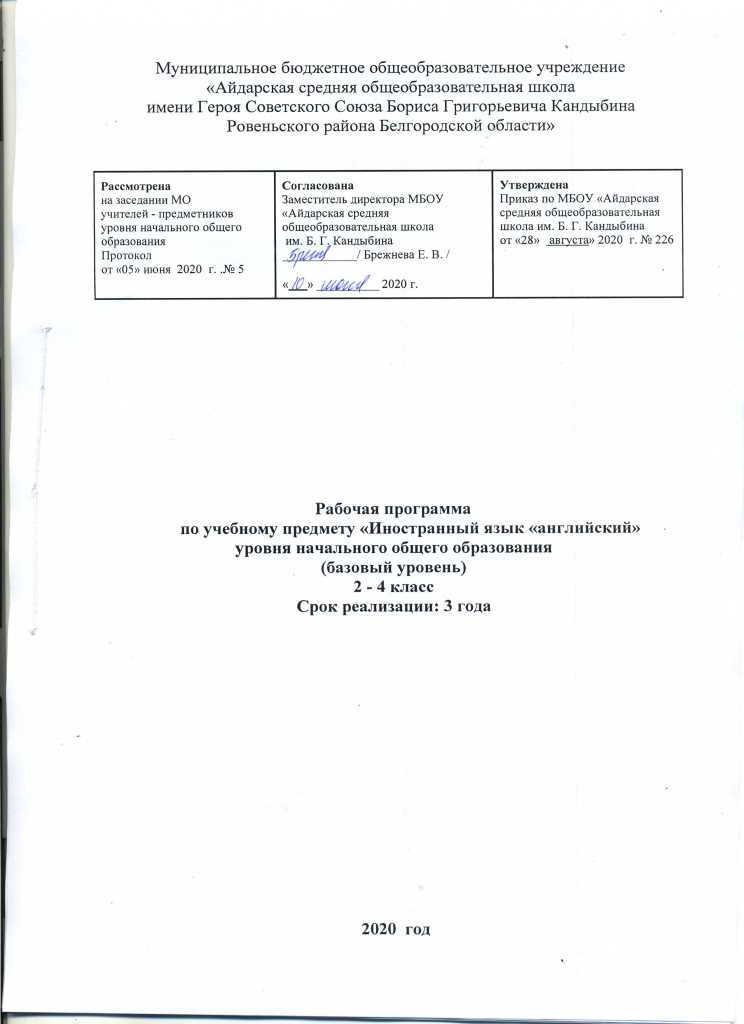 Рабочая программа по учебному предмету «Иностранный язык «английский» для реализации в 2-4 классах разработана- в соответствии с федеральным государственным образовательным стандартом начального общего образования. Министерство образования и науки Российской Федерации - М.: Просвещение . (Стандарты второго поколения) к результатам освоения образовательной программы по английскому языку;- с учётом авторской рабочей программы по английскому языку для 2-4 классов общеобразовательной школы «Английский язык для общеобразовательных учреждений» серии «Rainbow English». 2-4 классы О. В. Афанасьева, И. В. Михеева, Н. В. Языкова, Е. А. Колесникова, М.: «Дрофа», 2015.Рабочая программа ориентирована на предметную линию учебников О.В. Афанасьевой. Данная линия учебников соответствует Федеральному государственному образовательному стандарту начального общего образования и включена в Федеральный перечень: - Афанасьева О.В., Михеева И.В. Английский язык. 2 кл. В 2 ч. Ч.1: учебник – М.: Дрофа, 2015. – 111с. – (Rаinbow English);- Афанасьева О.В., Михеева И.В. Английский язык. 2 кл. В 2 ч. Ч. 2: учебник – М.: Дрофа, 2015. – 112с. – (Rаinbow English);- Афанасьева О.А., Михеева И.В. Английский язык. 3 кл. В 2 ч. Ч. 1: учебник – М.: Дрофа, 2015. – 126с. – (Rаinbow English);- Афанасьева О.А., Михеева И.В. Английский язык. 3 кл. В 2 ч. Ч. 2: учебник – М.: Дрофа, 2015. – 111с. – (Rаinbow English);- Афанасьева О.В., Михеева И.В. Английский язык. 4 кл. В 2 ч. Ч. 1: учебник – М.: Дрофа, 2015. – 128с. – (Rаinbow English);- Афанасьева О.В., Михеева И.В. Английский язык. 4 кл. В 2 ч. Ч. 2: учебник – М.: Дрофа, 2015. – 127с. – (Rаinbow English).Данная рабочая программа рассчитана на 204 часа:во 2 классе - 68 часов, 2 часа в неделю;в 3 классе - 68 часов, 2 часа в неделю;в 4 классе - 68 часов, 2 часа в неделю.Планирование рабочей программы включает проведение периодического контроля на уровне речевых умений (говорение, чтение, восприятие на слух, письмо) один раз в четверть. Во 2 классе проводятся комплексные контрольные работы по проверке речевых умений (чтение, восприятие на слух, письмо) один раз в четверть. Длительность проведения периодического контроля в 3-4 классах – до 20 минут по одному из видов речевой деятельности. На контроль говорения во 2-4 классах отводится отдельный урок.Согласно учебному плану общеобразовательного учреждения продолжительность учебного года составляет 34 учебные недели, поэтому в рабочую программу «Английский язык для общеобразовательных учреждений» серии «Rainbow English». 2-4 классы О. В. Афанасьева, И. В. Михеева, Н. В. Языкова, Е. А. Колесникова, М.: «Дрофа», 2015» изменения не вносятся.Планируемые результаты освоения учебного предмета «Иностранный язык «английский»Работа по учебно-методическим комплексам «Rainbow English» призвана обеспечить достижение следующих личностных, метапредметных и предметных результатов. Личностные результатыВ результате изучения английского языка в начальной школе у учащихся будут сформированы первоначальные представления о роли и значимости английского языка в жизни современного человека и его важности для современного поликультурного мира. Школьники приобретают начальный опыт использования иностранного языка как средства межкультурного общения, как нового инструмента познания мира и культуры других народов, осознают личностный смысл овладения иностранным языком.Содержание учебно-методических комплексов «Rainbow English» позволяет заложить основы коммуникативной культуры у младших школьников. Они учатся самостоятельно ставить и решать личностно-значимые коммуникативные задачи, при этом адекватно используя имеющиеся речевые и неречевые средства, соблюдая речевой этикет.Содержание обучения представлено в учебно-методических комплексах занимательно и наглядно, с учетом возрастных особенностей младших школьников. Работа по УМК данной серии будет способствовать дальнейшему формированию у учащихся интереса к английскому языку, к истории и культуре страны изучаемого языка. Это будет способствовать развитию познавательных мотивов, поможет усилить желание изучать иностранный язык в будущем.Метапредметные результатыДеятельностный характер освоения содержания учебно-методических комплексов серии «Rainbow English» способствует достижению метапредметных результатов, то есть формированию универсальных учебных действий. Разделы учебников «Учимся самостоятельно» развивают умение учиться, приучают самостоятельно ставить учебные задачи, планировать свою деятельность, осуществлять рефлексию при сравнении планируемого и полученного результатов. Способы пре презентации нового языкового материала показывают учащимся, каким образом необходимо структурировать новые знания, анализировать объекты с целью выделения существенных признаков и синтезировать информацию, самостоятельно выстраивая целое на основе имеющихся компонентов. Однако наибольшее внимание в данных учебно-методических комплексах уделяется развитию коммуникативных универсальных учебных действий, а именно: формированию умения с достаточной полнотой и точностью выражать свои мысли в соответствии с задачами и условиями коммуникации, овладению монологической и диалогической формами речи, инициативному сотрудничеству речевых партнеров при сборе и обсуждении информации, управлению своим речевым поведением.Предметные результатыОсновными предметными результатами освоения предлагаемой рабочей программы являются формирование иноязычных коммуникативных умений в говорении, чтении, письме и письменной речи и аудировании; приобретение учащимися знаний о фонетической, лексической, грамматической и орфографической сторонах речи и навыков оперирования данными знаниями; знакомство с общими сведениями о странах изучаемого языка.Ожидается, что выпускники начальной школы смогут демонстрировать следующие результаты в освоении иностранного языка.Речевая компетенция ГоворениеВыпускник научится:- участвовать в элементарных диалогах (этикетном, диалоге-расспросе, диалоге-побуждении), соблюдая нормы речевого этикета, принятые в англоязычных странах;- составлять небольшое описание предмета, картинки, персонажа;- рассказывать о себе, своей семье, друге;- кратко излагать содержание прочитанного текста.АудированиеВыпускник научится:- понимать на слух речь учителя и одноклассников при непосредственном общении и вербально/не вербально реагировать на услышанное;- понимать основное содержание небольших сообщений, рассказов, сказок в аудиозаписи, построенных в основном на знакомом языковом материале;- использовать зрительные опоры при восприятии на слух текстов, содержащих незнакомые слова.ЧтениеВыпускник научится:- соотносить графический образ английского слова с его звуковым образом;- читать вслух небольшой текст, построенный на изученном языковом материале, соблюдая правила произношения и соответствующую интонацию;- читать про себя и понимать содержание небольшого текста, построенного в основном на изученном языковом материале;- находить в тексте необходимую информацию в процессе чтения.Письмо и письменная речьВыпускник научится:- выписывать из теста слова, словосочетания и предложения;- в письменной форме кратко отвечать на вопросы к тексту;- писать поздравительную открытку (с опорой на образец);- писать по образцу краткое письмо зарубежному другу (с опорой на образец).Языковая компетенцияГрафика, каллиграфия, орфографияВыпускник начальной школы научится:- воспроизводить графически и каллиграфически корректно все буквы английского алфавита (полу печатное написание букв, буквосочетаний, слов); устанавливать звукобуквенные соответствия;- пользоваться английским алфавитом, знать последовательность букв в нём;- списывать текст;- отличать буквы от знаков транскрипции; вычленять значок апострофа;- сравнивать и анализировать буквосочетания английского языка;- группировать слова в соответствии с изученными правилами чтения;- оформлять орфографически наиболее употребительные слова (активный словарь).Фонетическая сторона речиВыпускник научится:- различать на слух и адекватно произносить все звуки английского языка, соблюдая нормы произношения звуков (долгота и краткость гласных, отсутствие оглушения звонких согласных в конце слова, отсутствие смягчения согласных перед гласными);- находить в тексте слова с заданным звуком;- вычленять дифтонги;- соблюдать правильное ударение в изолированном слове, фразе, не ставить ударение на служебных словах (артиклях, предлогах, союзах);- соблюдать основные ритмико-интонационные особенности предложений (повествовательное, побудительное, общий и специальные вопросы);- членить предложения на смысловые группы и интонационно оформлять их;- различать коммуникативные типы предложений по интонации;- соотносить изучаемые слова с их транскрипционным изображением.Лексическая сторона речиВыпускник научится:- узнавать в письменном и устном тексте, воспроизводить и употреблять в речи лексические единицы (приблизительно в объеме 500 единиц), обслуживающие ситуации общения в пределах тематики начальной школы, в соответствии с коммуникативной задачей;- использовать в речи простейшие устойчивые словосочетания, речевые клише, оценочную лексику в соответствии с коммуникативной задачей;- использовать в речи элементы речевого этикета, отражающие культуру страны изучаемого языка;- узнавать простые словообразовательные деривационные элементы (суффиксы: -er, -teen, -ty, -y, -ty, -th, -ful), префиксы -un;- узнавать сложные слова, определять значение незнакомых сложных слов по значению составляющих их основ (bedroom, apple tree etc.);- узнавать конверсивы, выводить их значение (chocolate - chocolate cake, water - to water);- опираться на языковую догадку в процессе чтения и аудирования.Грамматическая сторона речиВыпускник научится:- использовать в речи основные коммуникативные типы предложений (повествовательное, побудительное, вопросительное), соблюдая правильный порядок слов;- оперировать вопросительными словами (who, what, when, where, why, how) в продуктивных видах речевой деятельности (говорении и письме);- оперировать в речи отрицательными предложениями;- формулировать простые (нераспространенные и распространенные) предложения, предложения с однородными членами, сложноподчиненные предложения;- оперировать в речи сказуемыми разного типа: а) простым глагольным (He reads); б) составным именным (He isa pupil. He is ten.); в) составным глагольным (I can swim. I like to swim.);- оперировать в речи безличными предложениями (It is spring);- образовывать формы единственного и множественного числа существительных, включая случаи man — men, woman — women, mouse — mice, fish — fish, deer — deer, sheep — sheep, goose — geese;- использовать в речи притяжательный падеж имен существительных;- использовать прилагательные в положительной, сравнительной и превосходной степенях сравнения, включая и супплетивные формы (good — better — best; bad — worse — worst);- выражать коммуникативные намерения с использованием грамматических форм Present Simple, Future Simple, Past Simple (включая правильные и неправильные глаголы) — оборота to be going to, конструкции there is/there are, конструкции I’d like to... модальных глаголов can и must;- использовать вспомогательные глаголы to be и to do для построения необходимых вопросительных, отрицательных конструкций;- оперировать в речи наречиями времени (always, often, sometimes, never, usually, yesterday, tomorrow), степени и образа действия (very, well, badly, much, little);- использовать наиболее употребительные предлоги для обозначения временных и пространственных соответствий (by, on, in, at, behind, in front of, with, from, of, into);- использовать в речи личные, указательные, притяжательные и некоторые неопределенные местоимения.Социокультурная компетенцияВыпускники начальной школы знакомятся с названиями стран изучаемого языка, приобретают элементарные страноведческие знания о них, получают представление о реалиях и культуре носителей изучаемого языка. Также учащиеся овладевают элементарными нормами речевого этикета, распространенного в англоязычных странах, учатся опираться на эти нормы в различных ситуациях межличностного и межкультурного общения. Младшие школьники учатся представлять свою культуру посредством изучаемого иностранного языка.Компенсаторная компетенцияВыпускники начальной школы умеют опираться на зрительную наглядность, языковую и контекстуальную догадку при получении информации из письменного или звучащего текста, переспрашивают в случае непонимания собеседника, могут заменить слова средствами невербальной коммуникации (жестами, мимикой).Учебно-познавательная компетенцияРезультатами овладения учебно-познавательной компетенцией является формирование следующих специальных учебных умений:- пользоваться двуязычным словарем учебника (в том числе транскрипцией);- пользоваться справочными материалами, представленными в виде таблиц, схем и правил;- вести словарь для записи новых слов;- систематизировать слова по тематическому принципу;- находить расхождения и сходства между родным и изучаемым языком на уровне отдельных грамматических явлений (например, употребление артиклей, структура предложения и т. д.);- извлекать нужную информацию из текста на основе имеющейся коммуникативной задачи.Личностные, метапредметные и предметные результаты в познавательной, ценностно-ориентационной, эстетической и трудовой сферахВ познавательной сфере:- умение действовать по образцу при выполнении упражнений и построении самостоятельных письменных и устных высказываний;- умение работать с текстом с опорой на приобретенные умения (например, прогнозировать содержание текста по заголовку, составлять план текста, выделять основную информацию).В ценностно-ориентационной сфере:- представление о языке как средстве выражения чувств, эмоций, суждений, основе культуры мышления;- приобщение к национальным ценностям, ценностям мировой культуры, ценностям других народов.В эстетической сфере:- овладение элементарными средствами выражения чувств, эмоций и отношений на иностранном языке;- развитие чувства прекрасного, ощущения красоты в процессе знакомства с плодами культуры родной страны и страны изучаемого языка.В трудовой сфере:- умение ставить цели и планировать свой учебный труд.Согласно требованиям Примерной программы по иностранному языку для начального общего образования у обучающихся:- сформируется элементарная иноязычная коммуникативная компетенция и общее представление о строе изучаемого языка и его некоторых отличиях от родного языка;- расширится лингвистический кругозор;- будут заложены основы коммуникативной культуры;- сформируются положительная мотивация и устойчивый учебно-познавательный интерес к предмету «Иностранный язык», а также необходимые универсальные учебные действия и специальные учебные умения, что заложит основу успешной учебной деятельности по овладению иностранным языком на следующей ступени образования.Содержание учебного предмета «Иностранный язык «английский»Содержание обучения включает следующие компоненты:1) сферы общения (темы, ситуации, тексты);2) навыки и умения коммуникативной компетенции:— речевая компетенция (умения аудирования, чтения, говорения, письменной речи на начальном уровне);— языковая компетенция (лексические, грамматические, лингвострановедческие знания и навыки оперирования ими на начальном уровне);— социокультурная компетенция (социокультурные знания и навыки вербального и невербального поведения на начальном уровне);— учебно-познавательная компетенция (общие и специальные учебные навыки, приемы учебной работы);— компенсаторная компетенция (знание приемов компенсации и компенсаторные умения).Предметное содержание устной и письменной речи соответствует образовательным и воспитательным целям, учитывает интересы младших школьников, их возрастные особенности и включает в себя следующие темы:Знакомство. Знакомство с одноклассниками, сказочными персонажами. Расспросы об имени, фамилии, возрасте людей, их роде деятельности. Основные элементы речевого этикета.Я и моя семья. Члены семьи, родственники, их возраст, профессии, занятия, домашние любимцы. Распорядок дня членов семьи, домашние обязанности, семейные праздники, подарки. Мир вокруг нас. Природа. Времена года. Цветовые характеристики. Размер и местоположение предметов в пространстве. Время. Количество. Погода зимой, весной, осенью, летом. Дикие животные. Домашние животные. Животные на ферме. Мир моих увлечений. Досуг. Мои друзья. Любимые занятия. Мои любимые сказки. Занятия с домашними питомцами. Походы в кино, любимые программы по телевизору. Любимое время года. Любимые персонажи книг. Времяпрепровождение после занятий. Любимые виды спорта. Городские здания, дом, жилище. Мой дом (квартира, комната). Предметы мебели. Обстановка. Размеры жилища. Типичное жилище англичан. Английский сад. Местоположение строений и зданий в городе.Школа, каникулы. Школьный день, друзья в школе. Предметы школьного обихода. Распорядок дня школьника. Классная комната. Учебная работа в школе. Школьный год. Начальная школа в Англии. Школьные каникулы в России. Планы на летние каникулы. Типичное времяпрепровождение во время каникул. Путешествия. Путешествия поездом, самолетом, автобусом. Выезд за город. Путешествия к морю, в другие города. Планирование поездок. Гостиницы. Человек и его мир. Личностные качества и состояние человека. Возраст и физические характеристики человека. Профессиональная деятельность людей. Повседневные занятия. Здоровье и еда. Самочувствие человека. Еда. Овощи и фрукты. Семейные трапезы. Любимая еда. Английские названия трапез. Меню и выбор блюд. Посещение кафе. Праздничный стол. Поход в магазин, покупки.Страны и города, континенты. Страны изучаемого языка. Родная страна. Континенты. Отдельные сведения о культуре и истории стран изучаемого языка. Города Великобритании. Столица. Сведения о некоторых регионах страны (Озерный край, Шотландия). Названия некоторых европейских стран, языков, их флаги и символы, отдельные достопримечательности. Россия. Москва. Родной город. Отдельные достопримечательности столицы. Символы страны.Распределение предметного содержания по годам обученияТематическое планирование2 класс (68 ч., 2 ч. в неделю)3 класс (68 ч., 2 ч. в неделю)4 класс (68 ч., 2 ч. в неделю)Предметное содержание2 класс3 класс4 класс1. Знакомство, основные элементы речевого этикетаПриветствие, сообщение основных сведений о себе. Получение информации о собеседнике. Выражение благодарности. Выражение просьбы.Политкорректность при характеристике людей, предметов или явлений.Вежливое выражение просьбы. Вежливая форма побуждения к действию и ответные реплики.2. Я и моя семьяЧлены семьи. Домашние любимцы. Занятия членов семьи. Рабочий и школьный день.Семейные увлечения. Возраст членов семьи. Что мы делаем хорошо, плохо, не умеем делать. День рождения и подарки. Выходные дни.Семейное генеалогическое древо. Занятия и обязанности детей. Родственники. Обычный день семьи. Любимые занятия членов семьи. Занятия в разные дни недели.3. Мир вокруг нас. Природа. Времена годаЦветные характеристики и размер предметов. Игрушки, подарки. Местоположение предметов в пространстве. Количество и идентификация предметов. Наименование предметов живой и неживой природы. Животные на ферме. Растения в саду.Время. Местоположение предметов в пространстве. Физические характеристики предметов. Цветовая палитра мира. Дикие животные разных континентов. Времена года и погода, их описание. Названия месяцев. Красота окружающего мира.Погода вчера и сегодня. Погода, типичная для разных времен года. Описание различной погоды. Погода в разных странах и городах. Предсказания погоды.4. Мир моих увлеченийСпортивные занятия. Любимые занятия на досуге.Спортивные и другие игры. Занятия в разные дни недели и времена года. То, что мы любим и не любим делать. Времяпрепровождение сказочных персонажей. Пикник. Излюбленные места отдыха англичан. Любимые занятия на отдыхе. Любимые фильмы. Планы на выходные.5. Городские здания, дом, жилищеПредметы мебели в доме.Моя комната. Предметы сервировки стола. Загородный дом.Типичное жилище англичан. Обстановка в доме, предметы интерьера, их местоположение. Английский сад. Мой дом (квартира, комната, кухня). Местоположение строений в городе. Жилища сказочных персонажей.6. Школа, каникулыШкольный день. Школьные друзья. Настоящий друг. Предметы школьного обихода.Распорядок дня школьника. Распорядок дня английского школьника. Классная комната. Предметы школьной мебели. Мой класс, моя школа. Учебная работа в классе. Начальная школа в Англии. Школьный год. Школьные каникулы. Школьный ланч. Планы на летние каникулы.7. ПутешествияПутешествие разными видами транспорта. Путешествия в Озерный край, Шотландию. Поездка в Москву. Путешествие на Байкал. Планирование поездок, путешествий. Гостиница.8. Человек и его мирДушевное состояние и личностные качества человека.Возраст человека. Физические характеристики. Адрес, телефон. Профессиональная деятельность.Повседневные занятия различных людей. Сравнения людей по разным параметрам.9. Здоровье и едаОтдельные названия продуктов питания.Самочувствие человека. Фрукты.Семейные трапезы. Еда и напитки. Трапезы: обед, ужин, чай. Типичный завтрак. Еда в холодильнике. Моя любимая еда. Овощи и фрукты.10. Города и страны. Страны изучаемого языка. Родная странаСтраны изучаемого языка. Отдельные сведения об их культуре и истории. Некоторые города России и зарубежья. Родной город.Континенты. Названия некоторых европейских языков. Названия государств, их флаги. Отдельные достопримечательности России, Британии, Франции. Символы стран.Некоторые достопримечательности столицы.№ п/пНаименование раздела и темЧасы учебного времени1Знакомство102Я и моя семья83Мир вокруг нас. Природа. Времена года154Мир увлечений, досуг45Человек и его мир236Здоровье и еда37Страны и города, континенты. Страны изучаемого языка. Родная страна568№ п/пНаименование раздела и темЧасы учебного времени1Знакомство42Я и моя семья93Мир вокруг нас. 354Мир моих увлечений85Человек и его мир96Страны и города, континенты. Страны изучаемого языка. Родная страна368№ п/пНаименование раздела и темЧасы учебного времени1Я и моя семья162Мир вокруг нас. Природа. Времена года83Мир увлечений, досуг34Городские здания, дом, жилище105Школа, каникулы106Путешествия67Человек и его мир48Здоровье и еда109Страны и города, континенты. Страны изучаемого языка. Родная страна168